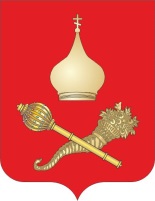 РОССИЙСКАЯ ФЕДЕРАЦИЯРОСТОВСКАЯ ОБЛАСТЬТАЦИНСКИЙ РАЙОНМУНИЦИПАЛЬНОЕ ОБРАЗОВАНИЕ«ЕРМАКОВСКОЕ СЕЛЬСКОЕ ПОСЕЛЕНИЕ»АДМИНИСТРАЦИЯ ЕРМАКОВСКОГО СЕЛЬСКОГО ПОСЕЛЕНИЯПОСТАНОВЛЕНИЕ10 января 2018 года                                  №   2                                  ст. Ермаковская         В соответствии с пунктом 4 статьи 5 Федерального закона от 25 декабря 2008 года № 273-ФЗ «О противодействии коррупции», в целях совершенствования работы по противодействию коррупции на территории Ермаковского сельского поселения, искоренения злоупотребления и пресечения преступлений с использованием муниципальными служащими должностного положения Администрация Ермаковского сельского поселения постановляет:1. Утвердить План по противодействию коррупции в Администрации Ермаковского сельского поселения на 2018 год, согласно приложению.2. Контроль за выполнением постановления оставляю за собой. Глава АдминистрацииЕрмаковского сельского поселения                                                В.А. КружилинаПланпо противодействию коррупции в Администрации Ермаковского сельского поселения на 2018 годОб утверждении Плана по  противодействию коррупции в Администрации Ермаковского сельского поселения на 2018 годПриложение к постановлению Администрации Ермаковского сельского поселенияот 10.01.2018г.  № 2№ п/пНаименование мероприятийСрок исполненияОтветственный за исполнение1Разработка муниципальных правовых актов Администрации сельского поселения в сфере профилактики коррупции и внесение изменений и дополнений в них2018 год(по мере необходимости)Ведущий специалист Сапожникова В.В.2Организация проведения антикоррупционной экспертизы нормативных правовых актов и их проектов Администрации сельского поселения, решений Собрания депутатов  2018 год(постоянно)Ведущий специалист Сапожникова В.В.3Организация разъяснительной работы с  муниципальными служащими Администрации  поселения по вопросам профилактики коррупции2018 год (постоянно)Глава администрации поселенияКружилина В.А.4Организация работы по соблюдению муниципальными служащими Кодекса этики и служебного поведения муниципальных служащих2018 год(постоянно)Ведущий специалист Сапожникова В.В.5Доведение до муниципальных служащих положений действующего законодательства Российской Федерации, Ростовской области, муниципальных правовых актов о противодействии коррупции, в том числе об установлении наказания за коммерческий подкуп, получение и дачу взятки, посредничество во взяточничестве в виде штрафов, кратных сумме коммерческого подкупа или взятки, об увольнении в связи с утратой доверия, о порядке проверки сведений, представляемых муниципальными служащими в соответствии с законодательством Российской Федерации о противодействии коррупции2018 год(постоянно)Ведущий специалист Сапожникова В.В.6Взаимодействие со средствами массовой информации по вопросам профилактики коррупции  в Ермаковском сельском поселении2018 год (1 раз в год)Глава администрации поселенияКружилина В.А.7Размещение на официальном сайте Администрации Ермаковского сельского поселения муниципальных нормативных правовых актов и проектов муниципальных нормативных правовых актов в целях организации проведения независимой антикоррупционной экспертизы 2018 год(постоянно)Ведущий специалист Сапожникова В.В.8Организация работы с обращениями  граждан на предмет наличия в них сведений о коррупционных преступлениях муниципальных служащих Администрации  поселения.2018 год(постоянно)Ведущий специалист Сапожникова В.В.9Проведение работы по выявлению случаев возникновения конфликта интересов, одной из сторон которого являются лица, замещающие муниципальные должности, должности муниципальной службы, и принять предусмотренные законодательством Российской Федерации меры по предотвращению и урегулированию конфликта интересов. 2018 год (постоянно)Глава администрации поселенияКружилина В.А.10Организация заседаний комиссии по соблюдению требований к служебному поведению муниципальных служащих и урегулированию конфликта интересов. 2018 год (при наличии оснований)Глава администрации поселенияКружилина В.А.11Проведение     проверок сведений, представленных гражданами при поступлении на муниципальную службу, а также по соблюдению муниципальными    служащими    ограничений   и   запретов,    связанных    с муниципальной     службой.2018 год (по мере необходимости)Комиссия  по   соблюдению    требований  к  служебному поведению муниципальных  служащих и    урегулированию конфликта   интересов12Привлечение в установленном порядке к дисциплинарным взысканиям муниципальных служащих за несоблюдение ограничений и запретов, требований законодательства о противодействии коррупции2018 год (в случае выявления нарушений)Глава администрации поселенияКружилина В.А.13Обеспечение своевременного представления муниципальными служащими сведений о доходах, о расходах, об имуществе и обязательствах имущественного характераДо 30.04.2018 годаВедущий специалист Сапожникова В.В.14Проведение внутреннего мониторинга полноты и достоверности сведений о доходах, о расходах, об имуществе и обязательствах имущественного характера2018 год (после получения сведений)Ведущий специалист Сапожникова В.В.15Размещение сведений о доходах, о расходах, об имуществе и обязательствах имущественного характера муниципальных служащих и членов их семей на официальном сайте администрации сельского поселения2018 год (до 14.05.2018 года)Ведущий специалист Сапожникова В.В.16Предъявление в установленном законом порядке квалификационных требований к гражданам, претендующим на замещение должностей муниципальной службы2018 год (по мере необходимости)Глава администрации поселенияКружилина В.А.17Совершенствование работы кадровой службы по соблюдению муниципальными служащими ограничений и запретов, предусмотренных Федеральным законом от 02 марта 2008 года № 25-ФЗ «О муниципальной службе»2018 год(постоянно)Ведущий специалист Сапожникова В.В.18Реализация положений Федерального закона от 09 февраля 2009 года № 8-ФЗ «Об обеспечении доступа к информации о деятельности государственных органов и органов местного самоуправления»2018 год (постоянно)Глава администрациипоселенияКружилина В.А.19Совершенствование организации деятельности по осуществлению закупок товаров, работ, услуг для обеспечения муниципальных нужд2018 год (постоянно)Начальник сектора экономики и финансовБабичева С.А.20Организация работы по выявлению случаев возникновения конфликта интересов, и принятие мер, предусмотренных законодательством Российской Федерации по предотвращению и урегулированию конфликта интересов, в том числе при реализации положений Федерального закона от 05.04.2013 № 44-ФЗ  «О контрактной системе в сфере закупок  товаров, работ, услуг для обеспечения государственных и муниципальных нужд». Применение по каждому случаю конфликта интересов мер юридической ответственности, предусмотренных законодательством Российской Федерации2018 год (постоянно)Глава администрации поселенияКружилина В.А.Начальник сектора экономики и финансов Бабичева С.А.21Совершенствование системы финансового учета и отчетности в соответствии с требованиями стандартов.2018 год (постоянно)Начальник сектора экономики и финансовБабичева С.А.22Своевременное предоставление в прокуратуру Тацинского района всех нормативно-правовых документов для их оценки на предмет предупреждения коррупции.2018 год(постоянно)Ведущий специалист Сапожникова В.В.23Принятие мер на акты прокурорского реагирования, поступивших на муниципальные нормативные правовые акты и проекты муниципальных нормативных правовых актов Ермаковского сельского поселения2018 год (постоянно)Глава администрации поселенияКружилина В.А.24Совершенствование порядка предоставления муниципальных услуг2018 год (постоянно)Глава администрации поселенияКружилина В.А.25Размещение в здании Администрации Ермаковского сельского поселения контактных данных лиц, ответственных за организацию противодействия коррупции, памяток для граждан (посетителей) об общественно опасных последствиях проявления коррупции и об уголовной ответственности за коррупционные преступления2018 год (по мере необходимости)Ведущий специалист Сапожникова В.В.26Обеспечение координации деятельности Администрации Ермаковского сельского поселения и взаимодействия с Администрацией Тацинского района, в том числе при рассмотрении обращений граждан по вопросам противодействия коррупции, поступивших по телефону «горячей линии»2018 год(постоянно)Ведущий специалист Сапожникова В.В.